Background/Context The Terms of References of the APT Wireless Group (AWG) cover the followings:Carry out studies and develop outputs to facilitate the harmonization of spectrum usage, the efficient and effective deployment of radiocommunication systems, and the development of new radiocommunication technologies and applicationsSupport and assist APT Members in using the radio frequency spectrum and deploying radio network effectivelyShare information on spectrum usage and emerging radiocommunication technologies and applications, within Asia-Pacific regionEncourage radiocommunication industry research and development, and promote related telecommunication business activitiesPerform technical and operational studies to support for World Radiocommunication Conferences (WRCs) if requested by the APT Preparatory Group for WRCsTo communicate with, as well as develop APT proposals to related international and regional organizations on radiocommunication matters, as appropriate, to promote interests of APT Members.The work areas of AWG include: spectrum arrangement and harmonization; spectrum monitoring; spectrum sharing studies; future development of IMT; fixed wireless systems; software defined radios; intelligent transport system; wireless power transmission; modern satellite systems; aeronautical and maritime; PPDR and railway radiocommunication.  Following the outcomes of AWG-20, currently AWG is working on the following work items:Development of a draft APT Recommendation on harmonized frequency arrangements for PPDR in frequency ranges included in Res.646 (Rev.WRC-15) Development of APT Recommendation on Frequency Ranges for Non-Beam WPT for Mobile DevicesHarmonized frequency arrangement in the band 470 – 698 MHzStudies on frequency arrangements in the band 1427-1518 MHzHarmonized frequency arrangement in the band 3 300 – 3 400 MHzFrequency arrangement in the band 4 800 – 4 990 MHzAPT Report on sharing and compatibility studies for selected frequency bands below 6GHzAPT Report on sharing and compatibility studies for IMT above 24GHzDevelopment of a draft APT Recommendation on Licensed Shared Access (LSA)APT Report on Grid Monitoring Network using TDOA TechnologyAPT Report on Spectrum Monitoring Methodology at the Border AreasSurvey of usage and future plan of frequency bands in relation to studies on WRC-19 Agenda Item 1.13 in Asia-Pacific regionStudy on Geo-Location Database as an enable technology of CRSAPT Report on FWS link performance under severe weather conditionsAPT Report on In-band Full Duplex system for Fixed Wireless ServiceRevision of the APT Report on the usage of ITS in APT countriesAPT Report on Services and Applications of Wireless Power Transmission(WPT) TechnologyAPT Report on Frequency Ranges used for Non-Beam WPT for Electric VehiclesStudies within the Architecture and Performance of Integrated MSS Systems and Hybrid Satellite/Terrestrial Systems below the 3 GHz BandUsage and Future Plans of the bands 17.7-20.2 GHz and 27.5-30 GHz in Asia-Pacific RegionStudy of possible services and applications for public use of unmanned aircraftStudy of usage, regulation of the bands 457.5125-457.5875 MHz and 467.5125-467.5875 MHz for UHF on-board vessel communication in Asia Pacific regionStudy of usage, regulation of the bands 108 – 117.975 MHz, 328.6 – 335.4 MHz and 960 – 1164 MHz for aeronautical radionavigation systems in Asia Pacific regionAPT Report on Implementation of Public Safety LTE (PS-LTE) NetworksRailway Radiocommunication System between Train and Trackside (RSTT) with respect to WRC-19 Agenda Item 1.11. Objectives During AWG-21, the Working Groups of the AWG will review the work progress on the above mentioned work items based on the input contributions from members and update of relevant ITU-R studies on the work items.  AWG-21 will develop outcomes based on decision taken at the meeting.  Further, AWG-21 will also discuss the way forward and action plan for APT Frequency Information System (AFIS), the implementation of the Strategic Plan of the APT for 2015-2017 and draft element to be included in the draft Strategic Plan of the APT for 2018-2020. AWG-21 will also update the Workplan of AWG.   Expected outcomesAWG-21 is expected to develop the following tangible outcomes:Draft APT RecommendationsAPT ReportsLiaison Statements to other APT Work Programmes, ITU-R Study Groups and external organizations, if necessarySurvey questionnaires on the work items, if necessaryConsider new work items for study.Arrangement/Activity (if necessary)The AWG-21 will be held for 5 working days. The Working Groups and respective Sub-Working Groups and Task Groups will also meet during the 5 working days of AWG-21 and report to the Plenary of AWG-21.  Information Session for APT Frequency Information System (AFIS) would be held during AWG-21. Timing and locationAWG-21 will be held from 3 to 7 April 2017 in Bangkok, Thailand.Contact personsMr. Forhadul Parvez, Project Coordinator (Radiocommunication), Email: parvez@apt.int, aptawg@apt.int Tentative Agenda or Draft Programme Tentative agenda is attached in Annex A.Additional info and annexes (if available)Information for Participants will be available at APT Website in due course. Annex A Provisional AgendaOpeningAdoption of AgendaSummary Record of AWG-20Allocation of the DocumentsOutcomes of the 40th Session of APT Management Committee of APT relevant to AWGImplementation Status of the Strategic Plan of APT for 2015 – 2017Objectives and expected outcomes of the Working Groups during AWG-21 Consideration of the documents allocated to the PlenaryWorking Groups/Sub-Working Groups/Task Groups MeetingsConsideration of the report of the Working GroupsConsideration and approval of the output documentsDate and venue of AWG-22Any other mattersClosing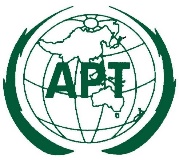 ASIA-PACIFIC TELECOMMUNITYConcept Note: The 21st Meeting of the APT Wireless Group (AWG-21)3 – 7 April 2017, Bangkok, Thailand 